Week 1 Day 3SpellingsPractise these words.Now write a sentence for each word. Can you spell it correctly in each sentence without looking at the table? Can you write a sentence using all of the words?____________________________________________________________________________________________________________________________________________________________________________________________________________________________________________________________________________________________________________________________________________________________________________________________________________________________________________________________________________________________________________________________________________________________________________________________________________________________________________________________________________________






Maths
Use bar models to compare and order these fractions.   ,       ,     ,     ,      ,     ,     ,       ,     ,     ,       ,     ,     ,     ,     ,      ,     ,     ,  




English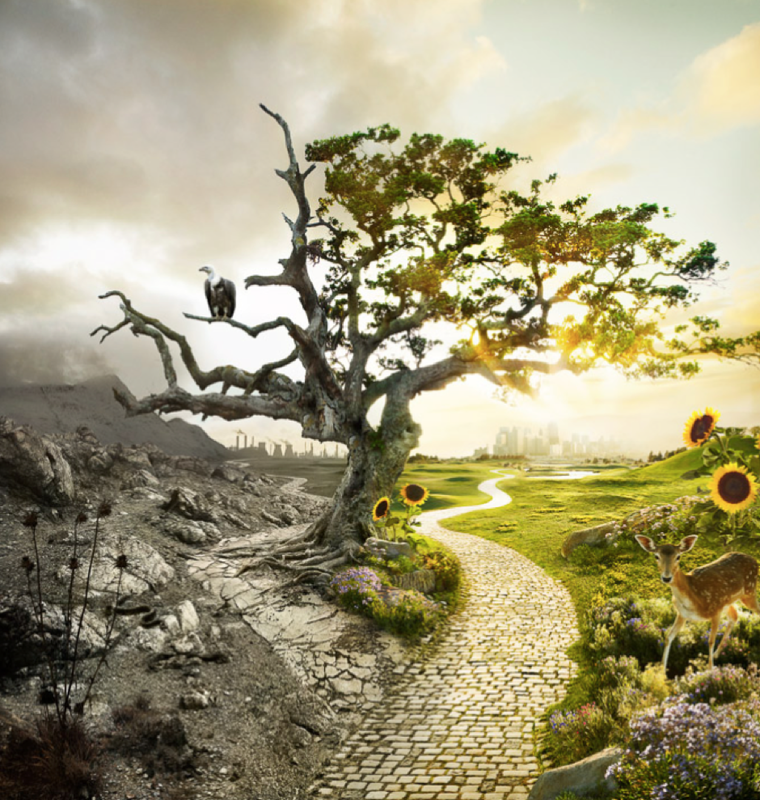 Answer the questionsHow are the two sides of the picture different?Why do you think they are different?What do you think it would feel like to be in either place?How might the two cities be different?What will the people in both cities be like?Are there any similarities between the two sides?What might the different animals be thinking?


__________________________________________________________________________________________________________________________________________________________________________________________________________________________________________________________________________________________________________________________________________________________________________________________________________________________________________________________________________________________________________________________
____________________________________________________________________________________________ReadTracePractisePractisePractisePractiseavailableavailableaverageaverageawkwardawkwardbargainbargainbruisebruisesmallestbiggestsmallestbiggestsmallestbiggestsmallestbiggestsmallestbiggest